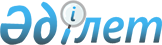 Об утверждении предельных цен на закуп лекарственных средств и изделий медицинского назначения, предназначенных для оказания гарантированного объема бесплатной медицинской помощи на 2017 годПриказ Министра здравоохранения и социального развития Республики Казахстан от 14 декабря 2016 года № 1064. Зарегистрирован в Министерстве юстиции Республики Казахстан 23 декабря 2016 года № 14563.
      Примечание РЦПИ!
Настоящий приказ вводится в действие с 1 января 2017 года.
      В соответствии с пунктом 2 статьи 76 Кодекса Республики Казахстан от 18 сентября 2009 года "О здоровье народа и системе здравоохранения" ПРИКАЗЫВАЮ:
      1. Утвердить предельные цены на закуп лекарственных средств и изделий медицинского назначения, предназначенных для оказания гарантированного объема бесплатной медицинской помощи на 2017 год, согласно приложению к настоящему приказу.
      2. Комитету контроля медицинской и фармацевтической деятельности обеспечить:
      1) государственную регистрацию настоящего приказа в Министерстве юстиции Республики Казахстан;
      2) в течение десяти календарных дней со дня государственной регистрации настоящего приказа в Министерстве юстиции Республики Казахстан направление его копии на официальное опубликование в периодических печатных изданиях и в Информационно-правовой системе "Әділет", а также в Республиканское государственное предприятие на праве хозяйственного ведения "Республиканский центр правовой информации" Министерства юстиции Республики Казахстан для размещения в эталонном контрольном банке нормативных правовых актов Республики Казахстан;
      3) размещение настоящего приказа на интернет-ресурсе Министерства здравоохранения и социального развития Республики Казахстан;
      4) в течение десяти рабочих дней после государственной регистрации настоящего приказа в Министерстве юстиции Республики Казахстан представление в Департамент юридической службы Министерства здравоохранения и социального развития Республики Казахстан сведений об исполнении мероприятий, предусмотренных подпунктами 1), 2) и 3) настоящего пункта. 
      3. Контроль за исполнением настоящего приказа возложить на вице-министра здравоохранения и социального развития Республики Казахстан Цой А.В.
      4. Настоящий приказ вводится в действие с 1 января 2017 года и подлежит официальному опубликованию. Предельные цены на закуп лекарственных средств и изделий медицинского назначения, предназначенных для оказания гарантированного объема бесплатной медицинской помощи на 2017 год 
      Сноска. Предельные цены с изменениями, внесенными приказом Министра здравоохранения РК от 22.05.2017 № 323 (вводится в действие по истечении десяти календарных дней после дня его первого официального опубликования).
      Примечание:
       * Лекарственные средства с необходимым применением отдельным медицинским организациям;
       ** Лекарственные средства, не зарегистрированные в Республике Казахстан, ввезенные в соответствии с разрешительным документом
      Список сокращений:
      мл – миллилитр;
      мкг – микрограмм
      гр – грамм 
      ч – час
      МЕ – международных единиц;
      мг – миллиграмм
					© 2012. РГП на ПХВ «Институт законодательства и правовой информации Республики Казахстан» Министерства юстиции Республики Казахстан
				
      Министр здравоохранения 
и социального развития 
Республики Казахстан

Т. Дуйсенова 
Приложение к приказу 
Министра здравоохранения и 
социального развития 
Республики Казахстан 
от 14 декабря 2016 года № 1064 
№ п/п
Анатомо-терапевтическо-химическая классификация
Наименование лекарственного средства (международное непатентованное название или состав)*
Характеристика препарата с указанием дозировки, концентрации и лекарственной формы
Единица измерения
Предельная цена
1
J01FA10
Азитромицин
порошок для приготовления пероральной суспензии 100мг/5мл 20мл
флакон
1 212,62
2
J01FA10
Азитромицин
порошок для приготовления пероральной суспензии 200мг/5мл 30 мл
флакон
1 263,19
3
J01FA10
Азитромицин
порошок для приготовления пероральной суспензии 200мг/5мл 37,5мл
флакон
3 365,31
4
J01FA10
Азитромицин
порошок, гранулы для приготовления пероральной суспензии 200мг/5мл 15 мл
флакон
1 375,91
5
J01FA10
Азитромицин
порошок лиофилизи-рованный для приготовления раствора для внутривенных инфузий 500 мг
флакон
3 078,72
6
A10BF01
Акарбоза
таблетка 100мг
таблетка
81,87
7
A10BF01
Акарбоза
таблетка 50мг
таблетка
44,19
8
M05BA04
Алендроновая кислота
таблетка 70мг
таблетка
800,11
9
N05BA12
Алпразолам
таблетка 0,25мг
таблетка
21,61
10
N05BA12
Алпразолам
таблетка 1мг
таблетка
47,83
11
C01EA01
Алпростадил
концентрат для приготовления раствора для инфузий 0,1 мг/0,2 мл
ампула
3 232,93
12
P02CA03
Альбендазол
таблетка 400мг
таблетка
1 008,37
13
B05AA01
Альбумин
раствор для инфузий 20%, 50мл
флакон
7 317,60
14
B05AA01
Альбумин
раствор для инфузий 10%, 100мл
флакон
6 708,37
15
R05CB06
Амброксол
раствор 7,5мг/мл 40мл
флакон
363,05
16
R05CB06
Амброксол
раствор для приема внутрь и ингаляций 15мг/2мл 100мл
флакон
1 361,17
17
R05CB06
Амброксол
раствор для приема внутрь и ингаляций 7,5мг/мл 100мл
флакон
544,57
18
R03DA05
Аминофиллин
раствор для внутривенного введения 2,4% 10мл
ампула
22,01
19
R03DA05
Аминофиллин
таблетка 150мг
таблетка
1,76
20
C01BD01
Амиодарон
таблетка 200 мг
таблетка
10,09
21
N06AA09
Амитриптилина гидрохлорид
раствор для инъекций 20мг/2мл
ампула
28,99
22
C07FB07
Амлодипина бесилат+

Бисопролола фумарат
таблетка, 5 мг/10 мг
таблетка
85,96
23
R07AB
Аммиак
раствор для наружного применения 10% 10мл
флакон
26,97
24
R07AB
Аммиак
раствор для наружного применения 10% 20мл
флакон
40,61
25
J01CR02
Амоксицикллин - клавулановая кислота
таблетка, покрытая пленочной оболочкой 375мг
таблетка
125,74
26
J01CR02
Амоксицикллин - клавулановая кислота
таблетка, покрытая пленочной оболочкой 1000мг
таблетка
130,99
27
J01CR02
Амоксицикллин - клавулановая кислота
таблетка диспергируемая 500мг+125мг
таблетка
153,48
28
J01CA04
Амоксициллин
таблетка 1000мг
таблетка
93,88
29
J01CA04
Амоксициллин
капсула 250мг
капсула
10,74
30
J01CA04
Амоксициллин
таблетка 250мг
таблетка
10,95
31
J01CA04
Амоксициллин
таблетка диспергируемая 500 мг
таблетка
28,77
32
J01CR02
Амоксициллин + клавулановая кислота
порошок для приготовления раствора для внутривенного и внутримышечно-го введения 1000 мг+500 мг
флакон
293,60
33
J01CR02
Амоксициллин натрия, калия клавуланат
порошок для приготовления инъекционного раствора 1200мг
флакон
671,69
34
J01CR02
Амоксициллин натрия, калия клавуланат
порошок для приготовления суспензии для приема внутрь 200мг/28,5мг/5мл 70мл
флакон
1 168,08
35
J01CR02
Амоксициллин+ Клавулановая кислота
порошок для приготовления 100 мл пероральной суспензии 156,25 мг/5 мл или 156 мг/5 мл
флакон
529,01
36
J01CR02
Амоксициллин+Клавулановая кислота
порошок для приготовления 100мл пероральной суспензии 312,5 мг/5 мл или 312 мг/5 мл
флакон
1 036,21
37
J01CA01
Ампициллин
таблетка 250 мг
таблетка
4,69
38
J01CA01
Ампициллин
порошок для приготовления раствора для инъекций 1000 мг
флакон
41,7
39
J06BB01
Анти-Д иммуноглобулин человеческий
раствор для внутримышеч-ных инъекций 625МЕ/мл 2мл
ампула
33 118,85
40
A11GA01
Аскорбиновая кислота
раствор для инъекций 5% 1мл
ампула
12,94
41
C07AB03
Атенолол
таблетка 100мг
таблетка
5,16
42
C10AA05
Аторвастатин
таблетка 40мг
таблетка
41,79
43
S01FA01
Атропин
капли глазные 10мг/мл 5мл
флакон
157,09
44
A03BA01
Атропин
раствор для инъекций 1мг/мл
ампула
14,45
45
B01AC06
Ацетилсалициловая кислота
таблетка покрытая оболочкой 50 мг
таблетка
4,19
46
N02BA01
Ацетилсалициловая кислота
таблетка покрытая оболочкой 75 мг
таблетка
5,32
47
B01AC06
Ацетилсалициловая кислота
таблетка покрытая оболочкой 150 мг
таблетка
7,25
48
N02BA01
Ацетилсалициловая кислота
таблетка 500 мг
таблетка
1,97
49
R05CB01
Ацетилцистеин
порошок для приготовления раствора для приема внутрь 3 г
пакет
34,68
50
R05CB01
Ацетилцистеин
гранулят 200мг
пакет
43,18
51
R05CB01
Ацетилцистеин
таблетка шипучая для приготовления раствора для приема внутрь 600мг
таблетка
110,50
52
R05CB01
Ацетилцистеин
таблетка шипучая для приготовления раствора для приема внутрь 200мг
таблетка
40,56
53
D06BB03
Ацикловир
крем для наружного применения 5 % 5,0
туба
147,24
54
D06BB03
Ацикловир
мазь для наружного применения 2,5 % 5,0
туба
529,45
55
S01AD03
Ацикловир
мазь глазная 30мг/г 4,5г
туба
2 253,94
56
J05AB01
Ацикловир
порошок для приготовления раствора для инфузий 250мг
флакон
780,83
57
L04AC02
Базиликсимаб
лиофилизат 20 мг
флакон
501 600,00
58
L03AX03
Бактерии БЦЖ
порошок во флаконе и растворитель (50 мл в контейнере) для приготовления суспензии для интравезикаль-ного введения
флакон
34 839,19
59
R01AD01
Беклометазон
спрей дозированный 50мкг/доза 200доз
флакон
1 469,18
60
L04AA26
Белимумаб
лиофилизат для приготовления раствора для инфузий 400мг
флакон
209 072,86
61
L01AA09
Бендамустин
лиофилизат для приготовления раствора для инфузий 100мг
флакон
248 223,11
62
J01CE08
Бензатин бензилпенициллин
порошок для приготовления инъекционного раствора 600 000 ЕД
флакон
35,07
63
P03AX01
Бензилбензоат
мазь для наружного применения 20% 30г
туба
217,35
64
N03AA

 
Бензобарбитал
таблетка 100 мг
таблетка
20,92
65
N07CA01
Бетагистин
таблетка 8мг
таблетка
36,34
66
N07CA01
Бетагистин
таблетка 16 мг
таблетка
69,21
67
N07CA01
Бетагистин
таблетка 24 мг
таблетка
78,66
68
S01ED02
Бетаксолол
капли глазные 0,5% 5мл
флакон
818,15
69
C07AB05
Бетаксолол
таблетка, 20 мг
таблетка
35,58
70
D07XC01
Бетаметазон, кислота салициловая
мазь 15г
туба
695,63
71
D05AX52
Бетаметазона дипропионат + кальципотриола моногидрат
мазь для наружного применения 30 г
туба
8 755,29
72
A06AB02
Бисакодил
суппозиторий ректальный 10мг
суппозиторий
19,43
73
A06AB02
Бисакодил
таблетка 5мг
таблетка
4,32
74
C07AB07
Бисопролол
таблетка 2,5мг
таблетка
15,06
75
L01DC01
Блеомицин
порошок лиофилизиро-ванный для приготовления раствора для инъекций 15 ЕД по 10 мг во флаконе
флакон
5 616,96
76
C02KX01
Бозентан
таблетка 125 мг
таблетка
12 762,39
77
D08AX
Бриллиантовый зеленый
раствор спиртовой 1% 10мл
флакон
21,16
78
D08AX
Бриллиантовый зеленый
раствор, 1% 20мл
флакон
43,52
79
D08AX
Бриллиантовый зеленый
раствор 1% 30мл
флакон
42,07
80
S01EC04
Бринзоламид
капли глазные (суспензия) 1% 5мл
флакон
2 669,15
81
R05CB02
Бромгексин
таблетка 8мг
таблетка
1,67
82
R03АК07
Будесонид, формотерола фумарат дигидрат
порошок для ингаляций дозированный 160/4,5мкг/доза 120доз
флакон
20 331,56
83
R03АК07
Будесонид, формотерола фумарат дигидрат
порошок для ингаляций дозированный 160/4,5мкг/доза 60доз
флакон
10 222,95
84
R03BX
Будесонид, формотерола фумарат дигидрат
порошок для ингаляций дозированный 80/4,5мкг/доза 120доз
флакон
14 972,78
85
R03BX
Будесонид, формотерола фумарат дигидрат
порошок для ингаляций дозированный 80/4,5мкг/доза 60доз
флакон
8 461,35
86
D11AX
Вазелин
мазь для наружного применения 25г
туба
51,98
87
D02AC
Вазелиновое масло
масло для наружного применения во флаконах стеклянных 25г
флакон
52,90
88
J05AB14
Валганцикловир
таблетка 450мг
таблетка
6 701,67
89
C09CA03
Валсартан
таблетка 160мг
таблетка
122,03
90
C09CA03
Валсартан
таблетка 80мг
таблетка
85,00
91
C09DB01
Валсартан+ Амлодипин
таблетка, покрытая пленочной оболочкой 5мг/80мг
таблетка
153,76
92
C09DB01
Валсартан+

Амлодипин
таблетка покрытая пленочной оболочкой 10мг/160мг
таблетка
176,55
93
C09DB01
Валсартан+

Амлодипин
таблетка покрытая пленочной оболочкой 5мг/160мг
таблетка
183,12
94
C09DA03
Валсартан+

Гидрохлортиазид
таблетка покрытая оболочкой 80мг/12,5мг
таблетка
58,75
95
C09DA03
Валсартан+

Гидрохлортиазид
таблетка покрытая пленочной оболочкой 160мг/12,5мг
таблетка
54,74
96
C09DA03
Валсартан+

Гидрохлортиазид
таблетка покрытая пленочной оболочкой 160мг/25мг
таблетка
72,79
97
N03AG01
Вальпроевая кислота
капли для приема внутрь 300мг/мл 100мл
флакон
1 844,54
98
N03AG01
Вальпроевая кислота
таблетка пролонгиро-ванного действия 500мг
таблетка
58,58
99
G04BE09
Варденафил
таблетка 20мг
таблетка
2 178,67
100
B01AA03
Варфарин
таблетка 2,5мг
таблетка
10,98
101
B01AA03
Варфарин
таблетка 5мг
таблетка
19,73
102
C08DA01
Верапамил
таблетка, 40мг
таблетка
9,21
103
A02BX05
Висмута трикалия дицитрат
таблетка, 120мг
таблетка
45,23
104
V07AB
Вода для инъекций
раствор для инъекций 5мл
ампула
23,36
105
D08AX01
Водорода перекись
раствор 3% 30мл
флакон
25,01
106
D08AX01
Водорода перекись
раствор 3 % 50мл
флакон
25,08
107
D08AX01
Водорода перекись
раствор 90мл
флакон
35,34
108
D08AX01
Водорода пероксид
спрей для наружного применения 3% 100мл
флакон
84,36
109
N03AX12
Габапентин
капсула, 300мг
капсула
102,06
110
V08CA03
Гадодиамид
раствор для внутривенного введения 0,5 ммоль/л
флакон
16 022,88
111
N05AD01
Галоперидол
таблетка 5мг
таблетка
10,21
112
S01AA11
Гентамицин
капли глазные, раствор 3мг/мл 5мл
флакон
431,69
113
J01GB03
Гентамицин
раствор для инъекций 80мг/2мл
ампула
17,49
114
C05BA03
Гепарин
гель 30г, 50г
туба
518,32
115
C05BA53
Гепарин, анестезин, бензилникотинат
мазь для наружного применения 25г
туба
136,37
116
B06AA03
Гиалуронидаза
порошок лиофилизиро-ванный для инъекций 64ЕД
ампула
65,00
117
D07AA02
Гидрокортизон
мазь для наружного применения 1% 10г
туба
135,39
118
H02AB09
Гидрокортизон
суспензия для инъекций 2,5% 2мл
ампула
48,79
119
A10BB01
Глибенкламид
таблетка 3,5 мг
таблетка
5,48
120
A10BB01
Глибенкламид
таблетка 5 мг
таблетка
3,75
121
H04AA01
Глюкагон
лиофилизат для приготовления раствора для инъекций в комплекте с растворителем (водой для инъекций 1мл в одноразовом шприце) 1мг
флакон
9 088,23
122
Губка гемостатическая рассасывающаяся
размер 8мм*3мм
штука
3 650,96
123
B01AE07
Дабигатрана этексилат
капсула 75мг, 110 мг
капсула
395,41
124
R06AX27
Дезлоратадин
сироп 0,5мг/мл 120мл
флакон
1 966,45
125
R06AX27
Дезлоратадин
сироп 0,5мг/мл 60мл
флакон
1 657,91
126
R06AX27
Дезлоратадин
таблетка 5мг
таблетка
109,14
127
G03AC09
Дезогестрел
таблетка покрытая оболочкой 0,075 мг
таблетка
82,51
128
G03AA09
Дезогестрел, этинилэстрадиол
таблетка
таблетка
67,09
129
S01BA01
Дексаметазон
капли глазные (суспензия) 0,1% 5мл
флакон
188,10
130
S01BA01
Дексаметазон
капли глазные 0,1% 8мл
флакон
116,96
131
S01BA01
Дексаметазон
капли глазные 0,1% 10мл
флакон
134,14
132
S01BA01
Дексаметазон
мазь офтальмологи-ческая стерильная 0,1% 3,5г
туба
667,29
133
H02AB02
Дексаметазон
таблетка 0,5мг
таблетка
24,03
134
S03CA01
Дексаметазон натрия фосфат, неомицина сульфат, полимиксина

В-сульфат
глазные капли 5мл
флакон
360,70
135
S01CA01
Дексаметазон, неомицина сульфат, полимиксин

В-сульфат
капли глазные, суспензия 5мл
флакон
269,85
136
S01CA01
Дексаметазон, неомицина сульфат, полимиксин

В-сульфат
мазь офтальмологи-ческая стерильная 3,5г
туба
934,20
137
S01CA01
Дексаметазон, тобрамицин
мазь глазная 0,3% 3,5г
туба
934,20
138
D03AX
Декспантенол
аэрозоль для наружного применения 116г ,117г
флакон
942,51
139
D03AX
Декспантенол
аэрозоль для наружного применения 58г
флакон
744,09
140
S01XA12
Декспантенол
гель глазной 5% 10г
туба
2 198,16
141
S01XA12
Декспантенол
гель глазной 5% 5г
туба
1 468,08
142
D03AX03
Декспантенол
крем 5% 30г
туба
834,86
143
D03AX03
Декспантенол
крем для наружного применения 5% 100г
туба
1 989,83
144
D03AX03
Декспантенол
крем для наружного применения 35г
туба
1 120,65
145
S01XA20
Декстран 70, гидроксипро пилметилцеллюлоза
капли глазные 15мл
флакон
579,21
146
B05CX01
Декстроза
раствор для инфузий 10% 100мл
флакон
36,72
147
B05CХ01
Декстроза
раствор для инфузий 10% 200мл
флакон
170,97
148
B05CX01
Декстроза
раствор для инфузий 10% 250мл
флакон
159,74
149
B05CX01
Декстроза
раствор для инфузий 10% 400мл
флакон
221,97
150
B05CX01
Декстроза
раствор для инфузий 10% 500мл
флакон
252,06
151
B05CX01
Декстроза
раствор для инфузий 5% 100мл
флакон
120,90
152
B05CX01
Декстроза
раствор для инфузий 5% 200мл
флакон
119,34
153
B05CX01
Декстроза
раствор для инфузий 5% 250мл
флакон
155,42
154
B05CX01
Декстроза
раствор для инфузий 5% 400мл
флакон
141,37
155
B05CX01
Декстроза
раствор для инфузий 5% 500мл
флакон
210,23
156
B05CX01
Декстроза
раствор для инъекций 40%, 20мл
флакон
51,23
157
H01BA02
Десмопрессин
лиофилизат пероральный 60мкг
лиофилизат пероральный
334,04
158
H01BA02
Десмопрессин
лиофилизат пероральный 120мкг
лиофилизат пероральный
655,54
159
H01BA02
Десмопрессин
лиофилизат пероральный 240мкг
лиофилизат пероральный
1 500,28
160
H01BA02
Десмопрессин
таблетка, 0,1 мг
таблетка
240,06
161
H01BA02
Десмопрессин
таблетка, 0,2 мг
таблетка
481,57
162
V03AC03
Деферазирокс
таблетка 250 мг
таблетка
6 229,82
163
N05BA01
Диазепам
раствор для внутримышеч-ного и внутривенного применения 5мг/мл 2мл
ампула
84,72
164
N05BA01
Диазепам
таблетка 5мг
таблетка
7,23
165
B05D
Дианил ПД4 с глюкозой
раствор для перитонеального диализа с глюкозой 1,36%-контейнер 5000мл
контейнер
3 684,97
166
B05D
Дианил ПД4 с глюкозой
раствор для перитонеального диализа с глюкозой 2,27%-контейнер 5000мл
контейнер
3 684,97
167
B05D
Дианил ПД4 с глюкозой
раствор для перитонеального диализа с глюкозой 3,86%-контейнер 5000мл
контейнер
3 684,97
168
B05D
Дианил ПД4 с глюкозой
раствор для перитонеального диализа с глюкозой 1,36%-контейнер 2000мл
контейнер
2 573,91
169
B05D
Дианил ПД4 с глюкозой
раствор для перитонеального диализа с глюкозой 2,27%-контейнер 2000мл
контейнер
2 573,91
170
B05D
Дианил ПД4 с глюкозой
раствор для перитонеального диализа с глюкозой 3,86%-контейнер 2000мл
контейнер
2 573,91
171
A11CC02
Дигидротахистерол*
раствор для приема внутрь 0,1% 10,0
флакон
1 764,20
172
C01AA05
Дигоксин
раствор для инъекций 0,25 мг/мл
ампула
24,40
173
C01AA05
Дигоксин
таблетка, 0,25 мг
таблетка
2,47
174
J05AF02
Диданозин
таблетка, 100 мг
таблетка
207,48
175
J05AF02
Диданозин
капсула, 250 мг
капсула
212,63
176
J05AF02
Диданозин
капсула, 400 мг
капсула
314,7
177
G03DB01
Дидрогестерон
таблетка 10 мг
таблетка
139,38
178
G03D
Диеногест
таблетка, 2 мг
таблетка
449,58
179
S01BC03
Диклофенак
капли глазные 0,1% 5мл
флакон
147,36
180
M01AB05
Диклофенак
капсула ректальная 100мг
капсула
228,25
181
M02AA15
Диклофенак
мазь 1% 30г
туба
89,73
182
M02AA15
Диклофенак
мазь для наружного применения 20мг/г 30г
туба
134,64
183
M01AB05
Диклофенак
раствор для внутримышеч-ного введения 2,5% 3мл
ампула
32,81
184
M01AB05
Диклофенак
суппозиторий ректальный 100мг
суппозиторий
29,27
185
M01AB05
Диклофенак
таблетка, 50мг
таблетка
13,37
186
M01AB05
Диклофенак
таблетка/ капсула пролонгиро-ванного действия 100мг
таблетка/капсула
31,98
187
C08DB01
Дилтиазем
таблетка ретард 90мг
таблетка
51,94
188
C08DB01
Дилтиазем
таблетка ретард 180мг
таблетка
61,38
189
M02AX03
Диметилсульфоксид
жидкость для наружного применения 50мл
флакон
211,83
190
B01AC07
Дипиридамол
таблетка, 25мг
таблетка
13,46
191
N07BB01
Дисульфирам
таблетка, 150мг
таблетка
5,60
192
L01AD01
Кармустин*
лиофилизат для приготовления раствора для инфузий 100 мг
флакон
11 104,04
193
C02CA04
Доксазозин
таблетка, 2 мг
таблетка
87,19
194
C02CA04
Доксазозин
таблетка, 4мг
таблетка
169,06
195
L01DB01
Доксорубицин 10мг
лиофилизат для приготовления раствора для инъекций и инфузий 10мг / концентрат для приготовления раствора для инфузий 10мг/5мл
флакон
1 332,45
196
N06DA02
Донепезил
таблетка, покрытая оболочкой 10 мг
таблетка
163,22
197
C01CA04
Допамин
раствор/концентрат для приготовления раствора для инъекций 0,5% 5 мл
ампула
49,95
198
B03AC02
Железа III гидроксид сахарозный комплекс
раствор для инъекций 20 мг/ мл 5,0 мл
ампула
2 372,49
199
B03AC06
Железа гидроксиддекстрановый комплекс
раствор для инъекций 50мг/мл 2мл
ампула
1 231,60
200
B03AC06
Железа декстран
раствор для инъекций 50мг/мл 2мл
ампула
130,49
201
B03AD02
Железа фумарат, фолиевая кислота
капсула ретард 54,52 мг
капсула
34,71
202
B05BA02
Жировая эмульсия для парентерального питания
эмульсия для внутривенных инфузий 10 % 500 мл
флакон
1 585,06
203
N05CF01
Зопиклон
таблетка 7,5мг
таблетка
51,46
204
M05BA06
Ибандроновая кислота
таблетка 150мг
таблетка
7 772,53
205
M02AA13
Ибупрофен
крем для наружного применения 100г
туба
1 565,16
206
M02AA13
Ибупрофен
крем для наружного применения 20г
туба
636,19
207
M02AA13
Ибупрофен
крем для наружного применения 50г
туба
876,91
208
M01AE01
Ибупрофен
суспензия для перорального применения 100мг/5мл 100г
флакон
500,25
209
M01AE01
Ибупрофен
таблетка 200мг
таблетка
2,69
210
L01DB06
Идарубицин
лиофилизат для приготовления раствора для внутривеного введения 5мг
флакон
35 658,75
211
C01DA14
Изосорбид мононитрат
капсула/ таблетка ретард 40мг
капсула/таблетка
20,58
212
C01DA14
Изосорбид мононитрат
таблетка 20мг
таблетка
11,44
213
C01DA14
Изосорбид мононитрат
таблетка 40мг
таблетка
19,42
214
C01DA08
Изосорбида динитрат
таблетка пролонгиро-ванного действия 60 мг
таблетка
29,64
215
J06BA01
Иммуноглобулин человека нормальный
раствор для внутримышеч-ных инъекций в ампулах 1,5мл 1доза
ампула
235,45
216
J06BA02
Иммуноглобулин человека нормальный [IgG+IgA+IgM]
раствор для внутривенного введения 10 мл
флакон
33 807,32
217
J06BA02
Иммуноглобулин человека нормальный [IgG+IgA+IgM]
раствор для внутривенного введения 50 мг/мл 50 мл
флакон
85 930,00
218
J07BC02
Инактивированная вакцина против гепатита А
суспензия для инъекций во флаконе 1доза/1 мл
шприц
6 237,01
219
J07BC02
Инактивированная вакцина против гепатита А
суспензия для инъекций во флаконе 1доза/0,5 мл
шприц
4 968,79
220
R03AC18
Индакатерол
порошок для ингаляций 150мкг
капсула
426,58
221
R03AC18
Индакатерол
порошок для ингаляций 300мкг
капсула
426,58
222
C03BA11
Индапамид
таблетка пролонгиро-ванного действия 1,5мг
таблетка
34,62
223
M02AA23
Индометацин
мазь для наружного применения 10% 40г
туба
169,85
224
M01AB01
Индометацин
суппозиторий 50мг
суппозиторий
34,60
225
M01AB01
Индометацин
таблетка, 25 мг
таблетка
2,83
226
L03AC
Интерлейкин-2
порошок лиофилизированный для приготовления раствора для инъекций 250000МЕ
ампула
4 213,44
227
L03AC
Интерлейкин-2
порошок лиофилизиро-ванный для приготовления раствора для инъекций 500000МЕ (0,5мг)
ампула
7 660,80
228
L03AB05
Интерферон - альфа 2b
6 МЕ порошок лиофилизиро-ванный для приготовления инъекционного раствора
флакон
19 558,98
229
L03AB04
Интерферон - альфа 2b
9 МЕ порошок лиофилизиро-ванный для приготовления инъекционного раствора
флакон
27 382,57
230
L03AB05
Интерферон-альфа 2b
3 млн МЕ порошок лиофилизиро-ванный для приготовления инъекционного раствора
шприц-тюбик/флакон
4 141,97
231
R03AK03
Ипратропия бромид, фенотерола гидробромид
аэрозоль для ингаляций дозированный 200доз (10мл)
флакон
3 328,92
232
C09DA04
Ирбесартан, гидрохлоротиазид
таблетка 300мг/12,5мг
таблетка
182,00
233
C09DA04
Ирбесартан, гидрохлоротиазид
таблетка 150мг/12,5мг
таблетка
117,47
234
L01XX19
Иринотекан
концентрат для приготовления раствора для инфузий 300 мг/15 мл
флакон
29 366,40
235
V08AB02
Йогексол
раствор для инъекций 300мг йода/мл 20мл
флакон
2 529,72
236
D08AG03
Йод
раствор спиртовой 5% 10мл
флакон
49,44
237
D08AG03
Йод
раствор спиртовой 5% 20мл
флакон
70,35
238
D08AG03
Йод
раствор спиртовой 5% 30мл
флакон
98,04
239
D08AG
Йод, калия йодид, глицерин, вода
жидкость во флаконе 25мл
флакон
77,00
240
V08AB04
Йопамидол
раствор для инъекций и инфузий 370мг/мл объем 100 мл
флакон
11 576,54
241
V08AB04
Йопамидол
раствор для инъекций и инфузий 370мг/мл объем 50 мл
флакон
7 235,34
242
G02CB03
Каберголин
таблетка 0,5мг
таблетка
1 667,81
243
H03CA
Калия йодид
таблетка 100 мкг
таблетка
6,06
244
H03CA
Калия йодид
таблетка 200 мкг
таблетка
6,54
245
D08AX06
Калия перманганат
порошок 5 г
флакон
87,07
246
Калоприемник
однокомпонентный дренируемый илео/колостом-ный калоприемник
комплект
503,77
247
A12AA03
Кальция глюконат
таблетка 0,5 гр
таблетка
1,18
248
A12AA03
Кальция глюконат
раствор для инъекций 10%, 10 мл
ампула
43,63
249
A12AA03
Кальция глюконат
раствор для инъекций 10%, 5 мл
ампула
24,16
250
M02AX
Камфора
раствор спиртовой 10% 50мл
флакон
69,09
251
C09BA01
Каптоприл, гидрохлортиазид
таблетка 50мг/25мг
таблетка
73,53
252
N03AF01
Карбамазепин
таблетка с контролируемым высвобождением 400мг
таблетка
31,92
253
L01XA02
Карбоплатин 150мг
концентрат для приготовления раствора для инфузий 10мг/мл по 15 мл во флаконе / раствор для инъекций 150мг/15мл
флакон
4 305,91
254
L01XA02
Карбоплатин 450мг
концентрат для приготовления раствора для инфузий 10мг/мл по 45 мл во флаконе / , раствор для инъекций 450мг/45мл по 45 мл во флаконе
флакон
14 596,68
255
R05CB03
Карбоцистеин
капсула 375мг
капсула
29,46
256
R05CB03
Карбоцистеин
сироп 250мг/5мл 120мл
флакон
528,41
257
C07AG02
Карведилол
таблетка 25 мг
таблетка
16,43
258
C07AG02
Карведилол
таблетка 6,25 мг
таблетка
8,07
259
B05XA16
Кустодиол*
раствор 1000,0 мл (перфузия консервация донорских органов)
флакон
50 413,86
260
N01AX03
Кетамин
раствор для инъекций 50мг/мл 2мл
ампула
54,51
261
D01AC08
Кетоконазол
крем 2% 15г
туба
1 302,13
262
G01AF11
Кетоконазол
суппозиторий вагинальный 400мг
суппозиторий
244,55
263
D01AC08
Кетоконазол
шампунь 2% 100мл
флакон
1 810,89
264
M02AA10
Кетопрофен
гель 2,5% 50г
туба
690,05
265
M02AA10
Кетопрофен
крем 5% 30г
туба
458,78
266
M01AE03
Кетопрофен
суппозиторий 100мг
суппозиторий
99,86
267
M01AE03
Кетопрофен
капсула 150 мг
капсула
62,11
268
M01AB15
Кеторолак
таблетка покрытая оболочкой 10мг
таблетка
5,83
269
L01BB04
Кладрибин
раствор для инъекций 1%
флакон
31 473,12
270
M05BA02
Клодроновая кислота
таблетка/ капсула 400 мг
таблетка/капсула
143,64
271
N05AH02
Клозапин
таблетка 25 мг
таблетка
11,73
272
N05AH02
Клозапин
таблетка 100 мг
таблетка
33,13
273
G03GB02
Кломифен
таблетка 50мг
таблетка
361,21
274
N03AE01
Клоназепам
таблетка 2мг
таблетка
29,17
275
C02AC01
Клонидин
таблетка 0,15мг
таблетка
3,12
276
G01AF02
Клотримазол
гель вагинальный 2% 30г
туба
708,51
277
D01AC01
Клотримазол
крем 1% 30г
туба
406,18
278
D01AC01
Клотримазол
раствор для наружного применения 1% 15мл
флакон
159,85
279
G01AF02
Клотримазол
суппозиторий вагинальный 100мг
суппозиторий
24,04
280
G01AF02
Клотримазол
таблетка вагинальная 200мг
таблетка
201,97
281
A11CC05
Колекальциферол
раствор для приема внутрь масляный 0,5мг/мл 10мл
флакон
312,13
282
A11CC05
Колекальциферол
раствор для приема внутрь водный 0,5мг/мл 10мл
флакон
463,18
283
J01XB01
Колестиметат
порошок для приготовления раствора для ингаляций 80 мг
флакон
11 427,36
284
A02AX
Комбинированные препараты, содержащие гидроокись алюминия, гидроокись магния
таблетка жевательная
таблетка
16,84
285
B05BA10
Комплекс аминокислот для парентерального питания не менее 14 аминокислот 4% или 5%
раствор для инфузий, 500 мл
флакон
643,19
286
B05BA10
Комплекс аминокислот для парентерального питания не менее 19 аминокислот
раствор для инфузий 250 мл
флакон
3 272,25
287
B05BA10
Комплекс аминокислот для парентерального питания не менее 19 аминокислот 10%
раствор для инфузий 500 мл
флакон
964,78
288
C01AX
Коргликон
раствор для инъекций 0,6мг/мл 1мл
ампула
20,43
289
J01EE01
Ко-тримоксазол
раствор для инъекций 480мг/5мл
ампула
246,83
290
J01EE01
Ко-тримоксазол
суспензия 240мг/5мл 100мл
флакон
357,67
291
J01EE01
Ко-тримоксазол
таблетка 120мг
таблетка
7,11
292
J01EE01
Ко-тримоксазол
таблетка 480мг
таблетка
6,67
293
R01AA07
Ксилометазолин
капли назальные 0,1% 10мл
флакон
225,65
294
R01AA07
Ксилометазолин
капли назальные 0,05% 10мл
флакон
231,76
295
L01AA03
Мелфалан*
порошок лиофилизиро-ванный для приготовления раствора для инъекций 50 мг
флакон
92 930,98
296
A06AD11
Лактулоза
раствор для приема внутрь 200 мл
флакон
1 648,90
297
N03AX09
Ламотриджин
таблетка жевательная 5мг
таблетка
20,68
298
N03AX09
Ламотриджин
таблетка жевательная 25 мг
таблетка
51,64
299
N03AX09
Ламотриджин
таблетка, 100 мг
таблетка
93,33
300
H01CB03
Ланреотид
раствор для инъекций пролонгиро-ванного высвобождения в предварительно наполненных шприцах 60мг
шприц
460 329,00
301
H01CB03
Ланреотид
раствор для инъекций пролонгиро-ванного высвобождения в предварительно наполненных шприцах 90мг
шприц
509 737,18
302
H01CB03
Ланреотид
раствор для инъекций пролонгиро-ванного высвобождения в предварительно наполненных шприцах 120мг
шприц
655 959,96
303
S01EE01
Латанопрост
капли глазные 0,005% 2,5мл
флакон
3 426,86
304
N03AX14
Леветирацетам
таблетка 250 мг
таблетка
103,88
305
N03AX14
Леветирацетам
таблетка 500 мг
таблетка
204,99
306
N03AX14
Леветирацетам
таблетка 1000 мг
таблетка
328,36
307
N04BA02
Леводопа , карбидопа
таблетка 250/25мг
таблетка
55,94
308
A16AA01
Левокарнитин
раствор для приема внутрь 1г/10мл 10мл
флакон
377,22
309
G03AB03
Левоноргестрел, этинилэстрадиол
драже
драже
44,24
310
G03AB03
Левоноргестрел, этинилэстрадиол; железа фумарат
таблетка
таблетка
18,92
311
H03AA01
Левотироксин
таблетка 100 мкг
таблетка
7,18
312
H03AA01
Левотироксин
таблетка 125 мкг
таблетка
10,16
313
H03AA01
Левотироксин
таблетка 25мкг
таблетка
6,38
314
H03AA01
Левотироксин
таблетка 75мкг
таблетка
8,36
315
H03AA01
Левотироксин
таблетка 150мкг
таблетка
10,28
316
H03AA01
Левотироксин
таблетка, 50 мкг
таблетка
7,03
317
S01AX19
Левофлоксацин
капли глазные 5мг/мл 5мл
флакон
273,52
318
L02AE02
Лейпрорелин
лиофилизат для приготовления раствора для инъекций 7,5 мг
комплект
67 145,30
319
L02AE02
Лейпрорелин
лиофилизат для приготовления раствора для подкожного введения в комплекте с растворителем 22,5 мг
шприц
140 914,40
320
L02AE02
Лейпрорелин
порошок лиофилизиро-ванный для приготовления суспензии для инъекций, 11,25 мг
шприц
123 200,12
321
C08CA13
Лерканидипин
таблетка 10мг
таблетка
49,24
322
C09AA03
Лизиноприл
таблетка 5мг
таблетка
6,69
323
C09BA03
Лизиноприл, гидрохлоротиазид
таблетка 20мг/12,5мг
таблетка
11,06
324
C09BB03
Лизиноприл, амлодипин
таблетка 10мг/5мг
таблетка
78,22
325
C09BB03
Лизиноприл, амлодипин
таблетка 20мг/10мг
таблетка
90,16
326
J01FF02
Линкомицин
раствор для инъекций 30 % 1,0
ампула
23,42
327
J01FF02
Линкомицин
раствор для инъекций 300мг/мл 2мл
ампула
22,15
328
A10BX07
Лираглутид
раствор для подкожного введения 6 мг/мл 3 мл
шприц-ручка
22 220,73
329
C09CA01
Лозартан
таблетка 25мг
таблетка
39,38
330
C09DA01
Лозартан калия, гидрохлортиазид
таблетка 50мг/12,5 мг
таблетка
31,21
331
A07DA03
Лоперамид
таблетка/ капсула 2мг
таблетка/капсула
7,57
332
R06AX13
Лоратадин
сироп 5мг/5мл 100мл
флакон
421,24
333
M01AC05
Лорноксикам
таблетка, 8 мг
таблетка
108,49
334
A02AD01
Магния гидроксид, алюминия гидроксид
суспензия для приема внутрь 15мл
пакет
64,15
335
A02AD01
Магния гидроксид, алюминия гидроксид
таблетка жевательная
таблетка
19,02
336
A06AD04
Магния сульфат
порошок 25г
упаковка
21,73
337
A06AD15
Макрогол 4000
порошок для приготовления раствора для приема внутрь 10 гр
пакет
58,44
338
P02CA01
Мебендазол
таблетка 100мг
таблетка
125,99
339
M01AC06
Мелоксикам
суппозиторий ректальный 15мг
суппозиторий
119,97
340
L01BB02
Меркаптопурин *
таблетка 50 мг
таблетка
44,96
341
B02BA02
Менадион
таблетка 15мг
таблетка
2,88
342
B02BA02
Менадиона натрия бисульфит
раствор для инъекций 1% 1мл
ампула
21,92
343
V03AF01
Месна*
раствор для инъекций во флаконе 100 мг/мл 10,0мл
флакон
1 239,29
344
A07EC02
Месалазин
таблетка покрытая оболочкой 400мг
таблетка
115,66
345
A07EC02
Месалазин
суппозиторий 1000 мг
суппозиторий
972,20
346
A07EC02
Месалазин
таблетка с пролонгирован-ным высвобождением 500 мг
таблетка
272,39
347
A07EC02
Месалазин
гранулы с пролонгирован-ным высвобождением 2 гр
пакет
888,86
348
V03AF01
Месна 400мг
раствор для внутривенного введения в ампулах 400мг/4мл
флакон
1 187,81
349
M01CC01
Пенициламин*
таблетка 0,25 мг
таблетка
153,57
350
C02AB01
Метилдопа
таблетка 250мг
таблетка
28,53
351
D07AC14
Метилпреднизолон
эмульсия для наружного применения 0,1% 20г
туба
1 077,84
352
B03XA03
Метокси полиэтиленгликоль- эпоэтина бета
раствор для внутривенных и подкожных инъекций 50мкг/0,3мл
шприц-тюбик
34 073,67
353
L01BA01
Метотрексат
раствор для инъекций 50мг/мл
шприц
5 117,48
354
D06BX01
Метронидазол
крем для наружного применения 1% 25г
туба
817,41
355
G01AF01
Метронидазол
таблетка вагинальная 500мг
таблетка
76,17
356
A10BA02
Метформин
таблетка пролонгированного действия 500 мг
таблетка
17,81
357
A10BD02
Метформина гидрохлорид, глибенкламид
таблетка 500мг/5мг
таблетка
15,23
358
A01AB09
Миконазол
гель оральный 2% 20г
туба
486,19
359
G01AF04
Миконазол
капсула вагинальная 400мг
капсула
212,19
360
D01AC02
Миконазол
крем 2% 20 г
туба
464,49
361
G01AF04
Миконазол
суппозиторий вагинальный 100мг
суппозиторий
133,83
362
L04AA06
Микофеноловая кислота (мофетила микофенолат)
таблетка, покрытая кишечнораство-римой оболочкой 360 мг
таблетка
708,51
363
L04AA06
Микофеноловая кислота/ микофенолат мофетил
таблетка покрытая кишечнораство-римой оболочкой 180мг
таблетка
389,50
364
L04AA06
Микофеноловая кислота/ микофенолат мофетил
капсула 250мг
капсула
289,80
365
L03AX15
Мифамуртид
порошок для приготовления суспензии для инфузий 4 мг/50 мл
флакон
1 033 990,11
366
S01AX22
Моксифлоксацин
капли глазные 0,5% 5мл
флакон
1 601,49
367
D07AC13
Мометазон
крем 0,1% 15г
туба
1 314,16
368
D07AC13
Мометазон
мазь для наружного применения 0,1% 15г
туба
1 322,47
369
R03DC03
Монтелукаст натрия
таблетка, в том числе жевательная, гранулы 4 мг
таблетка/пакет
106,57
370
R03DC03
Монтелукаст натрия
гранулы педиатрические 4мг
пакет
198,60
371
N02AA01
Морфин
раствор для инъекций 1% 1мл
ампула
85,82
372
J01MB02
Налидиксовая кислота
капсула 500 мг
капсула
25,67
373
N07BB04
Налтрексон
таблетка/ капсула, 50 мг
таблетка /капсула
660,19
374
B05BB01
Натрий уксуснокислый, натрия хлорид
раствор для инфузий 200мл
флакон
119,11
375
B05BB01
Натрий уксуснокислый, натрия хлорид
раствор для инфузий 400мл
флакон
119,11
376
N01AX11
Натрия оксибат
раствор для инъекций 200мг/мл 10мл
ампула
137,52
377
V03AB06
Натрия тиосульфат
раствор для инъекций 30% 5мл
ампула
55,37
378
B05BB01
Натрия хлорид
раствор для инфузий 0,9% 100мл
флакон
105,76
379
B05CB01
Натрия хлорид
раствор для инфузий 0,9% 250мл
флакон
132,07
380
B05CB01
Натрия хлорид
раствор для инфузий 0,9% 400мл, 500мл
флакон
188,28
381
R01AX10
Натрия хлорид
спрей назальный 0,65% 30мл
флакон
796,43
382
B05BB01
Натрия хлорид, калия хлорид, натрия гидрокарбонат
раствор для инфузий 400мл
флакон
211,12
383
B05BB01
Натрия хлорид+ калия хлорид+ натрий уксуснокислый
раствор для инфузий 200мл
флакон
116,84
384
B05BB01
Натрия хлорид+ калия хлорид+ натрий уксуснокислый
раствор для инфузий 400мл
флакон
170,40
385
S03CA01
Неомицина сульфат+ дексаметазон
капли 5мл
флакон
271,43
386
S02CA06
Неомицина сульфат+ полимиксина сульфат+ дексаметазон+ фенилэфрин
спрей назальный 15мл
флакон
1 091,27
387
D01AA01
Нистатин
мазь 100000 ЕД/г
туба
155,09
388
G01AA01
Нистатин
суппозиторий вагинальный 250000ЕД, 500000ЕД
суппозиторий
11,47
389
A07AA02
Нистатин
таблетка 500000ЕД
таблетка
10,24
390
A07AA02
Нистатин
таблетка покрытая оболочкой 250000ЕД
таблетка
5,17
391
C01DA02
Нитроглицерин
таблетки подъязычные 0,5мг
таблетка
2,82
392
J01AA02
Нитрофурантоин
таблетка 100мг
таблетка
2,53
393
J01XE01
Нитрофурантоин
таблетка 50мг
таблетка
1,32
394
C08CA05
Нифедипин
таблетка 20мг
таблетка
9,52
395
C08CA05
Нифедипин
таблетка, 10 мг
таблетка
2,14
396
V03AB14
Протамин *
раствор для инъекций 1% 5мл
ампула
1 142,17
397
G03DC02
Норэтистерон
таблетка 5мг
таблетка
50,01
398
N05BA04
Оксазепам
таблетка 10мг
таблетка
6,76
399
S01HA02
Оксибупрокаин
капли глазные 0,4% 5мл
флакон
577,70
400
R01AA05
Оксиметазолин
капли в нос 0,01% 5мл
флакон
168,55
401
R01AA05
Оксиметазолин
капли в нос 0,05% 10мл
флакон
173,72
402
R01AA05
Оксиметазолин
капли назальные 0,025% 10мл
флакон
337,86
403
R01AA05
Оксиметазолин
спрей назальный 0,05% 10мл
флакон
426,88
404
A02BC01
Омепразол
капсула 40мг
капсула
40,20
405
A02BC01
Омепразол
капсула 10 мг
капсула
15,90
406
A02BC01
Омепразол
порошок лиофилизиро-ванный для приготовления раствора для инъекций 40 мг
флакон
105,39
407
S01AX11
Офлоксацин
капли глазные 3мг/мл 5мл
флакон
1 372,75
408
S01AX11
Офлоксацин
мазь глазная 3мг/г
туба
1 350,81
409
L01XE11
Пазопаниб
таблетка 200 мг
таблетка
10 114,47
410
J06BB16
Паливизумаб
порошок лиофилизиро-ванный для приготовления раствора для инъекций 100 мг
флакон
539 262,52
411
M05BA03
Памидроновая кислота
концентрат для приготовления раствора для инфузий 3 мг/мл 10,0 мл
флакон
41 063,60
412
A09AA02
Панкреатин
таблетка в кишечнорастворимой оболочке 3500 ЕД
таблетка
4,74
413
A09AA02
Панкреатин
капсула, содержащая минитаблетки, покрытая кишечнораство-римой оболочкой 10000 ЕД
капсула
56,35
414
A09AA02
Панкреатин
капсула, содержащая минитаблетки, покрытая кишечнораство-римой оболочкой 25000 ЕД
капсула
152,48
415
A09AA02
Панкреатин
таблетка 10000 ЕД
таблетка
25,33
416
A02BC02
Пантопразол
порошок для приготовления раствора для инъекций 40мг
флакон
373,84
417
A03AD01
Папаверина гидрохлорид
таблетка 40мг
таблетка
4,56
418
N02BE01
Парацетамол
суппозиторий ректальный 80мг, 100мг
суппозиторий
15,59
419
N02BE01
Парацетамол
суппозиторий ректальный 250мг
суппозиторий
17,55
420
N02BE01
Парацетамол
суппозиторий ректальный 300мг
суппозиторий
42,46
421
N02BE01
Парацетамол
таблетка 200мг
таблетка
1,23
422
N02BE01
Парацетамол
таблетка, 500 мг
таблетка
2,1
423
L01XX24
Пегаспаргиназа
раствор для инъекций 3750 МЕ/5 мл
флакон
429 921,33
424
L01BC02
Фторурацил*
раствор для инъекций 500 мг
ампула
183,82
425
C04AD03
Пентоксифиллин
таблетка пролонгирован-ного действия 400мг
таблетка
23,31
426
C04AD03
Пентоксифиллин
таблетка 600 мг
таблетка
44,22
427
C09AA04
Периндоприл
таблетка 5 мг, 8 мг
таблетка
66,23
428
C09BA04
Периндоприл+ индапамид
таблетка 2,5 мг/0,625 мг
таблетка
113,17
429
C09BA04
Периндоприл+ индапамид
таблетка 2 мг/0,625 мг
таблетка
53,19
430
C09BA04
Периндоприл+ индапамид
таблетка 5 мг /1,25 мг
таблетка
114,23
431
C09BA04
Периндоприл+ индапамид
таблетка 4 мг /1,25мг
таблетка
71,75
432
C09BA04
Периндоприл+

индапамид
таблетка 10 мг /2,5 мг
таблетка
119,43
433
C09BA04
Периндоприл+

индапамид
таблетка 8мг/2,5 мг
таблетка
23,07
434
P03AC04
Перметрин
гель для наружного применения 0,5% 45г
туба
26,62
435
P03AC04
Перметрин
раствор для наружного применения 0,5% 60мл
флакон
833,39
436
S01EB01
Пилокарпин
капли глазные 1% 10мл
флакон
279,87
437
A10BG03
Пиоглотазон
таблетка 15 мг
таблетка
102,60
438
J01CR05
Пиперациллин, тазобактам
порошок для приготовления раствора для инъекций 4,5г
флакон
2 335,43
439
P02CC01
Пирантел
суспензия для перорального применения 250мг/5мл 15мл
флакон
308,52
440
P02CC01
Пирантел
суспензия для приема внутрь 125мг/2,5мл 15 мл
флакон
308,52
441
P02CC01
Пирантел
таблетка 250 мг
таблетка
107,71
442
P02CC01
Пирантел
таблетка покрытая оболочкой 125 мг
таблетка
99,07
443
N07AA02
Пиридостигмина бромид
таблетка 60мг
таблетка
107,07
444
D08AG02
Повидон-Йод
мазь 20 г
туба
348,82
445
G01AX11
Повидон-Йод
пессарий вагинальный 200мг
пессарий
66,69
446
D08AG02
Повидон-Йод
раствор для наружного применения 50мл
флакон
224,56
447
N03AX16
Прегабалин
капсула 75мг, 150мг
капсула
60,18
448
D07AA03
Преднизолон
мазь 0,5% 10г
туба
95,46
449
B03AA
Препараты железа (II) для перорального приема
таблетка 320 мг
таблетка
15,09
450
B03AE02
Препараты железа в комбинации с другими препаратами
капсула
капсула
24,02
451
G03DA04
Прогестерон
капсула 100мг
капсула
136,57
452
G03DA04
Прогестерон
капсула 200мг
капсула
275,45
453
G03DA04
Прогестерон
раствор в масле для инъекций 1% 1мл
ампула
49,21
454
G03DA04
Прогестерон
раствор в масле для инъекций 2,5% 1мл
ампула
80,84
455
N01BA02
Прокаин
раствор для инъекций 0,5% по 10 мл
ампула
19,79
456
C01BC03
Пропафенон
таблетка, покрытая оболочкой 150 мг
таблетка
28,16
457
C01BC03
Пропафенон
таблетка, покрытая оболочкой 300 мг
таблетка
39,66
458
C07AA05
Пропранолол
таблетка 40мг
таблетка
1,17
459
C07AA05
Пропранолол
таблетка 10мг
таблетка
0,89
460
J05AG03
Эфавиренз*
таблетка 50 мг
таблетка
198,18
461
L03AA13
Пэгфилграстим
раствор для подкожного введения 6 мг/0,6 мл
шприц
280 416,97
462
A02BC04
Рабепразол
таблетка 10мг
таблетка
101,21
463
C09AA05
Рамиприл
капсула/ таблетка 2,5мг
капсула/таблетка
2,89
464
C09AA05
Рамиприл
капсула/ таблетка 5мг
капсула/таблетка
29,43
465
C09AA05
Рамиприл
капсула/ таблетка 10мг
капсула/таблетка
44,33
466
A02BA02
Ранитидин
таблетка, 150 мг
таблетка
3,66
467
A02BA02
Ранитидин
таблетка, 300 мг
таблетка
6,3
468
N05AX08
Рисперидон
таблетка 3мг
таблетка
356,94
469
J04AB02
Рифампицин
капсула 300 мг
капсула
25,32
470
J04AM05
Рифампицин+ Изониазид+ Пиразинамид
таблетка, 150 мг/75 мг/400 мг
таблетка
60,59
471
C10AA07
Розувастатин
таблетка 5 мг
таблетка
42,89
472
C10AA07
Розувастатин
таблетка 40 мг
таблетка
124,44
473
А10ВН03
Саксаглиптин
таблетка покрытая оболочкой 2,5 мг
таблетка
615,76
474
D08AE
Салициловая кислота
раствор спиртовой 2% 25мл
флакон
47,45
475
D01АЕ12
Салициловая кислота
раствор спиртовый 60мл
флакон
76,68
476
R03AC02
Сальбутамол
раствор для небулайзера 5мг/мл объем 20 мл
флакон
347,17
477
P03AA
Сера осажденная
мазь 33,3% 40г
туба/

банка
57,00
478
G04BE03
Силденафил
таблетка 25мг
таблетка
676,29
479
G04BE03
Силденафил
таблетка 50мг
таблетка
933,87
480
G04BE03
Силденафил
таблетка 100мг
таблетка
1 021,61
481
A03AX13
Симетикон
капсула 40мг
капсула
24,24
482
A03AX13
Симетикон
суспензия 50мл
флакон
1 421,37
483
A03AX13
Симетикон
таблетка жевательная
таблетка
22,22
484
Системы одноразовые
для инфузий
штука
80,66
485
Системы одноразовые
для переливания крови
штука
116,13
486
A10BH01
Ситаглиптин
таблетка 100 мг
таблетка
324,90
487
H01AC01
Соматропин
раствор для инъекций/ порошок лиофилизированный/ лиофилизат для приготовления раствора для инъекций 1 мг
картридж/ шприц/флакон
5 260,47
488
J01FA02
Спирамицин
таблетка 3 млн МЕ
таблетка
172,98
489
V03AB35
Сугаммадекс
раствор для внутривенного введения 100 мг/мл, 5 мл
флакон
80 405,90
490
B01AB11
Сулодексид
капсула 250 ЛЕ
капсула
192,45
491
B01AB11
Сулодексид
раствор для инъекций 600 ЛЕ/2 мл, 2 мл
ампула
629,34
492
J01EE01
Сульфаметоксазол, триметоприм
таблетка 100 мг/20 мг
таблетка
7,11
493
J01EE01
Сульфаметоксазол, триметоприм
суспензия для перорального применения во флаконе 240мг/5мл 80мл
флакон
384,63
494
S01AB04
Сульфацетамид
капли глазные 20% 5мл
флакон
100,88
495
S01AB04
Сульфацетамид
капли глазные 30% 5мл
флакон
114,19
496
N02CC01
Суматриптан
таблетка 100мг
таблетка
1 361,64
497
N02CC01
Суматриптан
таблетка 50мг
таблетка
946,33
498
L04AD02
Такролимус
капсула 0,5мг
капсула
536,48
499
L04AD02
Такролимус
капсула 1мг
капсула
1 067,83
500
L04AD02
Такролимус
капсула пролонгирован-ного действия 0,5 мг
капсула
451,55
501
L04AD02
Такролимус
капсула пролонгирован-ного действия 1 мг
капсула
903,10
502
L04AD02
Такролимус
концентрат для приготовления раствора для внутривенного введения 5 мг /мл 1 мл
ампула
30 122,57
503
C09DA07
Телмисартан+ Гидрохлортиазид
таблетка 80мг/12,5мг
таблетка
174,47
504
M01AC02
Теноксикам
порошок для приготовления раствора для инъекций в комплекте с растворителем-вода для инъекций в ампуле 2мл 20мг
флакон
866,93
505
D01AE15
Тербинафин
спрей 1% 25 мл
флакон
1 532,72
506
Тест полосы для кетоновых тел
туба №50
штука
378,59
507
Тест полосы для определения глюкозы в крови
тест полосы №50 + Глюкометр электрохимический без кодирования, укомплектованный индивидуальным прибором для забора крови и ланцетой одноразовой, с футляром/ на 10 упаковок + контрольный раствор глюкозы
штука
1 679,73
508
G03BA03
Тестостерон
раствор для внутримышечного введения 250мг/мл 4мл
флакон
2 864,24
509
G03BA03
Тестостерон
раствор для внутримышечных инъекций 1мл
ампула
660,98
510
D06AA04
Тетрациклин
мазь 3% 15г
туба
102,05
511
S01AA09
Тетрациклин
мазь глазная 1% 10г
туба
477,92
512
J01AA07
Тетрациклин
таблетка 100мг
таблетка
4,16
513
H03BB02
Тиамазол
таблетка 5мг
таблетка
17,81
514
H03BB02
Тиамазол
таблетка 10мг
таблетка
55,57
515
A11DA01
Тиамин
раствор для инъекций 5% 1 мл
ампула
10,98
516
M03BX02
Тизанидин
таблетка 2мг
таблетка
51,98
517
M03BX02
Тизанидин
таблетка 4мг
таблетка
57,18
518
S01ED01
Тимолол
капли глазные 0,25% 5мл
флакон
451,67
519
S01ED01
Тимолол
капли глазные 0,5% 5мл
флакон
518,76
520
R03BB04
Тиотропия бромид
капсула с порошком для ингаляций 18мкг
капсула
616,40
521
S01AA12
Тобрамицин
капли глазные 0,3% 5мл
флакон
652,42
522
S01CA01
Тобрамицин, дексаметазон
капли глазные 5мл
флакон
448,00
523
A11HA03
Токоферол
капсула 100мг
капсула
10,35
524
A11HA03
Токоферол
капсула 200мг
капсула
11,50
525
A11HA03
Токоферол
капсула 400мг
капсула
28,53
526
M03BX04
Толперизон
таблетка 50 мг
таблетка
30,05
527
M03BX04
Толперизон
таблетка 150 мг
таблетка
32,46
528
N03AX11
Топирамат
таблетка 25 мг
таблетка
204,63
529
N03AX11
Топирамат
таблетка 100 мг
таблетка
141,84
530
N03AX11
Топирамат
таблетка 50 мг
таблетка
302,69
531
L01XX17
Топотекан
лиофилизат для приготовления раствора для инфузий 2,5 мг
флакон
21 952,36
532
L01XX17
Топотекан
лиофилизат для приготовления раствора для инфузий, 4 мг
флакон
37 246,90
533
C03CA04
Торасемид
таблетка пролонгирован-ного действия 10 мг
таблетка
125,03
534
C03CA04
Торасемид
таблетка 10мг
таблетка
50,62
535
C03CA04
Торасемид
таблетка 2,5мг
таблетка
29,06
536
L02BA02
Торемифен
таблетка, 20 мг
таблетка
166,98
537
S01ED51
Травопрост, тимолола малеат
капли глазные раствор 2,5мл
флакон
3 979,76
538
N02AX02
Трамадол
капсула 50мг
капсула
21,21
539
N02AX02
Трамадол
раствор для инъекций 50 мг/1мл
ампула
67,33
540
N02AX02
Трамадол
раствор для инъекций 100 мг/2мл
ампула
82,00
541
N02AX02
Трамадол
таблетка 100мг
таблетка
50,56
542
N02AX02
Трамадол
таблетка покрытая пленочной оболочкой 50мг
таблетка
23,14
543
N02AX02
Трамадол
таблетка ретард, покрытая пленочной оболочкой 200 мг
таблетка
163,67
544
N02AX02
Трамадол
суппозитория ректальная 100мг
суппозитория
171,24
545
C09BB10
Трандолаприл+

верапамила гидрохлорид
таблетка с модифицированным высвобождением 4 мг/240 мг
таблетка
196,00
546
C09BB10
Трандолаприл+

верапамила гидрохлорид
таблетка с модифициро-ванным высвобождением 2 мг/180 мг
таблетка
129,36
547
B02AA02
Транексамовая кислота
капсула / таблетка, 250 мг
капсула/таблетка
32,74
548
L01AB02
Треосульфан
порошок для приготовления раствора для инфузий 1000 мг
флакон
55 677,60
549
C03EA01
Триамтерен, гидрохлортиазид
таблетка 25/12,5 мг
таблетка
25,74
550
D07AB09
Триамцинолон
мазь 0,1% 15г
туба
775,07
551
H02AB08
Триамцинолон
суспензия для инъекций 40мг/мл 1мл
ампула
459,89
552
H02AB08
Триамцинолон
таблетка 4мг
таблетка
20,79
553
N04AA01
Тригексифенидил
таблетка 0,002г
таблетка
4,81
554
N02AB
Тримеперидин*
раствор для инъекций 2% 1мл
ампула
119,75
555
S01FA06
Тропикамид
капли глазные 0,5% 10мл
флакон
433,93
556
S01FA06
Тропикамид
капли глазные 1% 10мл
флакон
761,96
557
B01AD04
Урокиназа
лиофилизат для приготовления раствора для инфузий 50 000 МЕ
флакон
22 565,61
558
B01AD04
Урокиназа
лиофилизат для приготовления раствора для инфузий 100 000 МЕ
флакон
37 561,34
559
B01AD04
Урокиназа
лиофилизат для приготовления раствора для инфузий 500 000 МЕ
флакон
27 463,34
560
B02BD04
Фактор свертывания крови IX
порошок лиофилизиро-ванный для приготовления раствора для инфузий 1000 МЕ с возможностью применения у детей с периода новорожденности
флакон
103 260,92
561
B02BD04
Фактор свертывания крови IX
порошок лиофилизированный для приготовления раствора для инфузий 250 МЕ с возможностью применения у детей с периода новорожденности
флакон
24 274,15
562
A02BA03
Фамотидин
таблетка 20мг
таблетка
4,68
563
S01FB01
Фенилэфрин
капли глазные 2,5% 5мл
флакон
1 113,46
564
C01CA06
Фенилэфрин
раствоp для инъекций 1% 1мл
ампула
38,47
565
R01AA04
Фенилэфрин
спрей назальный 15мл
флакон
545,78
566
N03AA02
Фенобарбитал
таблетка 100мг
таблетка
7,93
567
C10AB05
Фенофибрат
капсула 250мг
капсула
138,32
568
N02AB03
Фентанил
система терапевтическая трансдермальная 50мкг/ч
штука
7 548,16
569
N02AB03
Фентанил
система терапевтическая трансдермальная 75 мкг/ч
штука
9 319,44
570
N02AB03
Фентанил
система терапевтическая трансдермальная 25 мкг/ч
штука
5 681,84
571
N02AB03
Фентанил
раствор для инъекций 0,005% 2мл
ампула
95,65
572
L03AA02
Филграстим
раствор для инъекций 30млн МЕ/0,5 мл
шприц
9 939,93
573
G04CB01
Финастерид
таблетка покрытые оболочкой 5мг
таблетка
158,85
574
L01BB05
Флударабин
таблетка, 10 мг
таблетка
8 337,94
575
J02AC01
Флуконазол
таблетка/капсула 200мг
таблетка/капсула
358,20
576
J02AC01
Флуконазол
сироп 5 мг/мл 100 мл
флакон
3 480,95
577
D07AC04
Флуоцинолона ацетонид
гель 15г
туба
172,32
578
R01AD12
Флутиказон
спрей назальный дозированный с дозирующим устройством 27,5мкг/доза 120доз
флакон
2 955,23
579
N05AB
Флуфеназин
раствор для инъекций 25 мг/мл
ампула
449,07
580
B03BB01
Фолиевая кислота
таблетка 1 мг
таблетка
1,90
581
B03BB01
Фолиевая кислота
таблетка 5 мг
таблетка
26,23
582
G03GA05
Фоллитропин альфа
лиофилизат для приготовления раствора для подкожного введения 5,5мкг
флакон
10 024,57
583
G03GA06
Фоллитропин бета
раствор для внутримышечного и подкожного введения 100МЕ/0,5мл
флакон
8 879,85
584
G03GA06
Фоллитропин бета
раствор для внутримышечного и подкожного введения 600МЕ/0,72мл
картридж
52 803,37
585
G03GA06
Фоллитропин бета
раствор для подкожного введения 300МЕ/0,36мл
картридж
26 639,54
586
C01CA07
Добутамин**
раствор для инъекций 250 мг объем 50 мл
флакон
5 617,92
587
L01BC02
Фторурацил
раствор для инъекций или концентрат для приготовления раствора для инфузий 250 мг/5 мл
ампула/флакон
161,24
588
G01AX06
Фуразолидон
таблетка 50мг
таблетка
1,87
589
C03CA01
Фуросемид
таблетка, 40 мг
таблетка
1,07
590
S01AA01
Хлорамфеникол
капли глазные 0,5% 10,0 мл
флакон
144,91
591
D06AX02
Хлорамфеникол
линимент 10% 25г
туба
181,00
592
D06AX02
Хлорамфеникол
раствор спиртовой для наружного применения 1% 10мл
флакон
40,20
593
G01AA05
Хлорамфеникол
суппозитории вагинальные 250мг
суппозиторий
15,60
594
J01BA01
Хлорамфеникол
таблетка 250мг
таблетка
10,19
595
J01BA01
Хлорамфеникол
таблетка 500мг
таблетка
14,74
596
D08AC02
Хлоргексидин
раствор 0,05% 100мл
флакон
66,28
597
G01AX
Хлоргексидин
суппозиторий вагинальный 16мг
суппозиторий
148,44
598
R06AE07
Цетиризин
таблетка 10 мг
таблетка
48,11
599
J01DD08
Цефиксим
таблетка 200мг
таблетка
147,00
600
J01DD12
Цефоперазон
порошок для приготовления раствора для инъекций 1 г
флакон
206,55
601
J01DD02
Цефтазидим
порошок для приготовления инъекционного раствора 2000мг
флакон
987,58
602
J01DD04
Цефтриаксон
порошок для приготовления раствора для инъекций 250 мг
флакон
176,12
603
J01DC02
Цефуроксим
порошок для приготовления раствора для внутривенных и внутримышечных инъекций 250мг
флакон
347,47
604
J01DC02
Цефуроксим
таблетка покрытая оболочкой 125мг
таблетка
106,87
605
R03BA08
Циклезонид
аэрозоль для ингаляций 160 мкг/доза 60 доз
флакон
6 224,57
606
R03BA08
Циклезонид
аэрозоль для ингаляций 80 мкг/доза 60 доз
флакон
6 057,26
607
D02AB
Цинка окись
мазь 25-30г
туба
71,48
608
N07CA02
Циннаризин
таблетка 25 мг
таблетка
1,99
609
G03HA01
Ципротерон
таблетка, 50 мг
таблетка
322,52
610
S02AA15
Ципрофлоксацин
капли ушные 3 мг/мл 10 мл
флакон
369,91
611
S01AX13
Ципрофлоксацин
раствор (капли глазные) 0,3% 5 мл
флакон
142,27
612
J01MA02
Ципрофлоксацин
концентрат для приготовления раствора для инфузий 100мг/10мл
флакон
124,66
613
N06AB04
Циталопрам
таблетка 40мг
таблетка
164,59
614
N06AB04
Циталопрам
таблетка 20мг
таблетка
94,15
615
Шприц инсулиновый стерильный
однократного применения, объемом 1 мл
штука
11,33
616
L01XE10
Эверолимус
таблетка, 5 мг
таблетка
29 382,12
617
C09AA02
Эналаприл
таблетка 20мг
таблетка
20,08
618
C09AA02
Эналаприл
таблетка 2,5мг
таблетка
4,57
619
C09BA02
Эналаприл, гидрохлортиазид
таблетка 10мг/25мг
таблетка
48,48
620
C09BB
Эналаприла малеат, нитрендипин
таблетка 10мг/20мг
таблетка
142,96
621
Эндопротез (имплант) для внутрисуставного введения, содержащий гиалуронат натрия
стерильный, однократного применения
шприц
17 236,67
622
A11CC01
Эргокальциферол
раствор масляный для приема внутрь 0,125% 10мл
флакон
249,75
623
J01FA01
Эритромицин
таблетка 200мг
таблетка
20,70
624
J01FA01
Эритромицин
таблетка 250мг
таблетка
17,02
625
G03FB09
Эстрадиол валерат, левоноргестрел
драже
драже
115,97
626
G03CA04
Эстриол
суппозиторий вагинальный 0,5мг
суппозиторий
88,91
627
B02BX01
Этамзилат
таблетка 250мг
таблетка
29,90
628
D08AX08
Этанол
раствор 90% 30мл
флакон
39,90
629
D08AX08
Этанол
раствор 70% 30мл
флакон
44,19
630
D08AX08
Этанол
раствор 70% 50мл
флакон
56,42
631
D08AX08
Этанол
раствор 70% 60мл
флакон
55,86
632
D08AX08
Этанол
раствор 90% 90мл
флакон
93,48
633
D08AX08
Этанол
раствор 90% 100мл
флакон
137,81
634
D08AX08
Этанол
раствор 70% 100мл
флакон
95,58
635
G03AA10
Этинилэстрадиол, гестоден
таблетка покрытая оболочкой
таблетка
77,52
636
G03AA10
Этинилэстрадиол, гестоден
драже
драже
37,32
637
G03AB03
Этинилэстрадиол, левоноргестрел
таблетка покрытая оболочкой
таблетка
44,24
638
M01AH05
Эторикоксиб
таблетка покрытая оболочкой 60 мг
таблетка
268,46
639
M01AH05
Эторикоксиб
таблетка покрытая оболочкой 120 мг
таблетка
389,76
640
M01AH05
Эторикоксиб
таблетка, 90 мг
таблетка
228,79
641
С01СА03
Норэпинефрин **
раствор для инъекций 20мг/мл
ампула
407,43
642
L01XX02
L-аспарагиназа
лиофилизат для приготовления раствора для внутривенного и внутримышечно-го введения 5 000 ME
флакон
14 484,71
643
L01CA01
Винбластин
лиофилизат для приготовления раствора 5 мг
флакон
832,33
644
L01CA02
Винкристин
раствор для внутривенного введения 0,5мг/мл, 2мл
ампула
770,34
645
B05D
Физионил 40 с глюкозой
раствор для перитонеального диализа с глюкозой 2, 27% 2000 мл
контейнер
5750,00
646
B05D
Физионил 40 с глюкозой
раствор для перитонеального диализа с глюкозой 1,36% 2000 мл
контейнер
5750,00